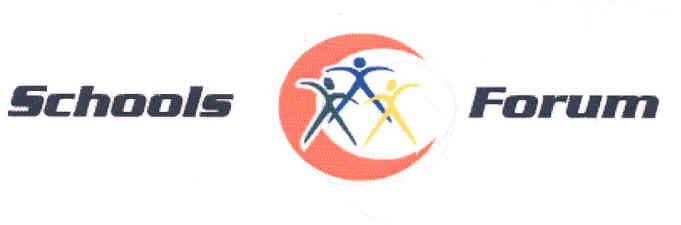 Meeting to be held at 1:00pm on Wednesday 11th March 2020, Wellington Suite, Tollbar Conference Centre AGENDA01/20		Introductions and apologies02/20	Minutes and matters arising of the meeting held on 10th        December 201903/20	DSG Financial Settlement 2020-21	To note the attached information report providing an update position on the 2020-21 financial settlement04/20	Funding Formula for Schools 2020-21 Update	Paper attached to advise members on the adjustments to the Final Proforma submission to the ESFA in respect of the 2020-21 Schools Funding Formula05/20	SEN – High Needs Block Allocation 2020-21	Paper attached in respect of the proposed allocation of the High Needs Block for the financial year 2020-2106/20	BAC’s Recharging Consultation	Verbal discussion on this proposal.07/20	Early Years hourly rates	Verbal update on the new proposed hourly rates for 2020-21, maintained schools nursery transition funding and the early years inclusion fund08/20	RPA Insurance arrangement for maintained schools	Verbal update.09/20	Any other businessThis should be notified to the Chair prior to the commencement of the meeting.10/20		Date and time of next meeting